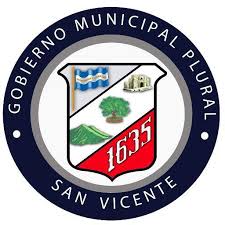 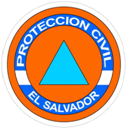 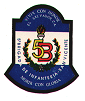 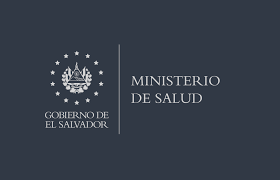 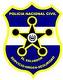 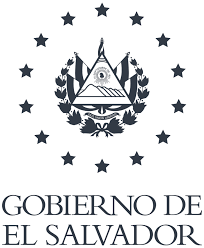 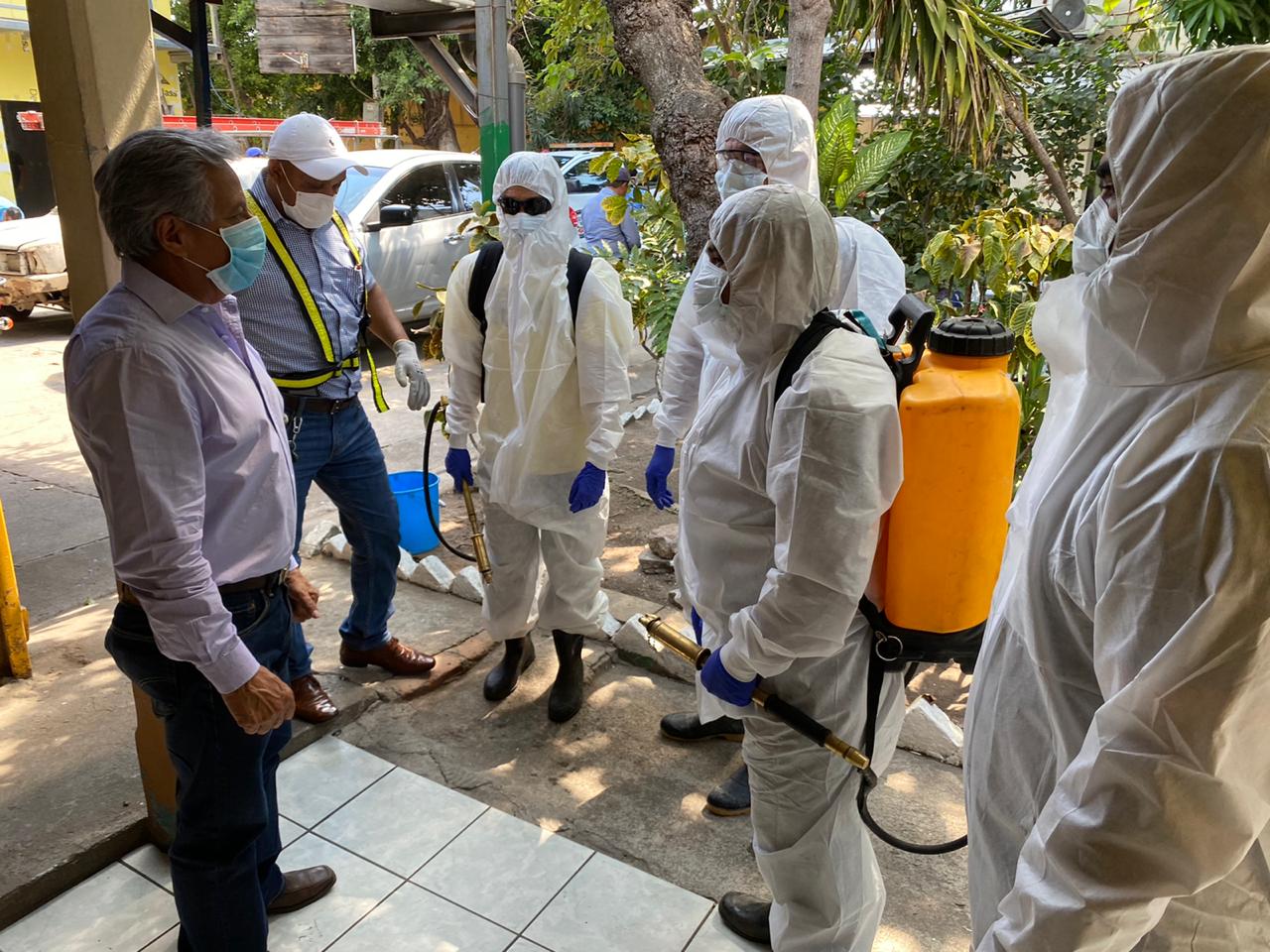 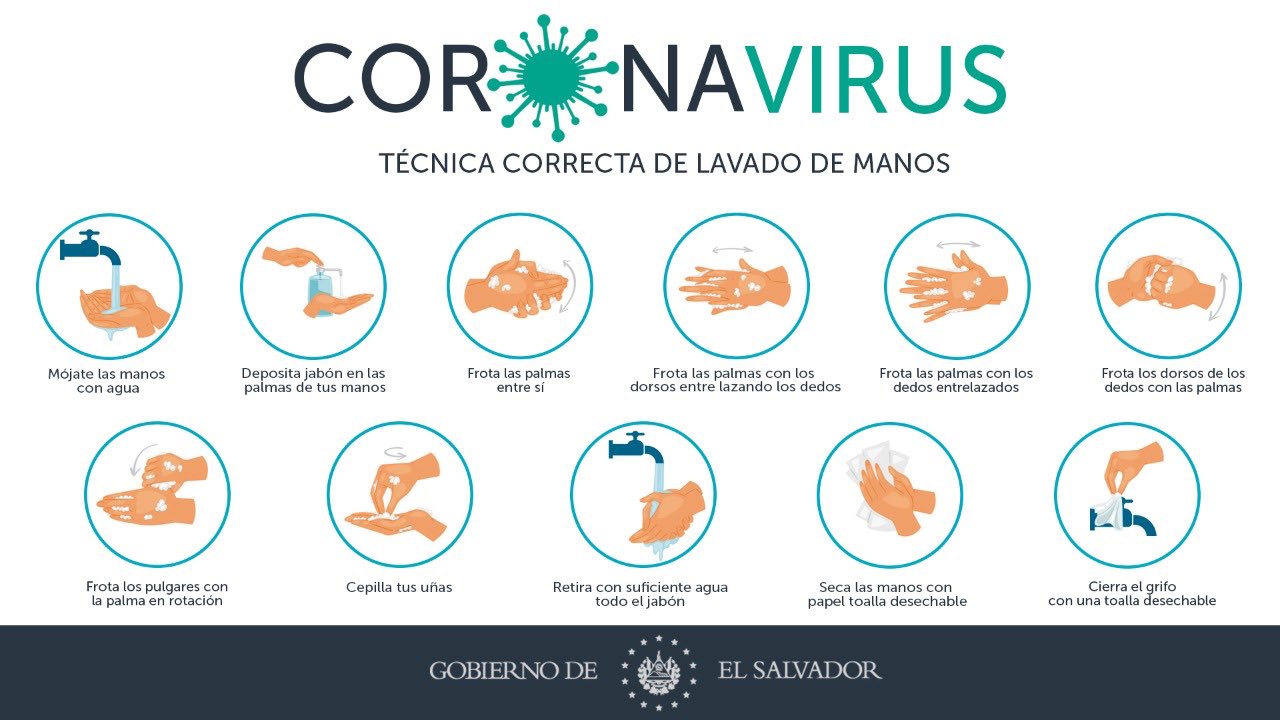 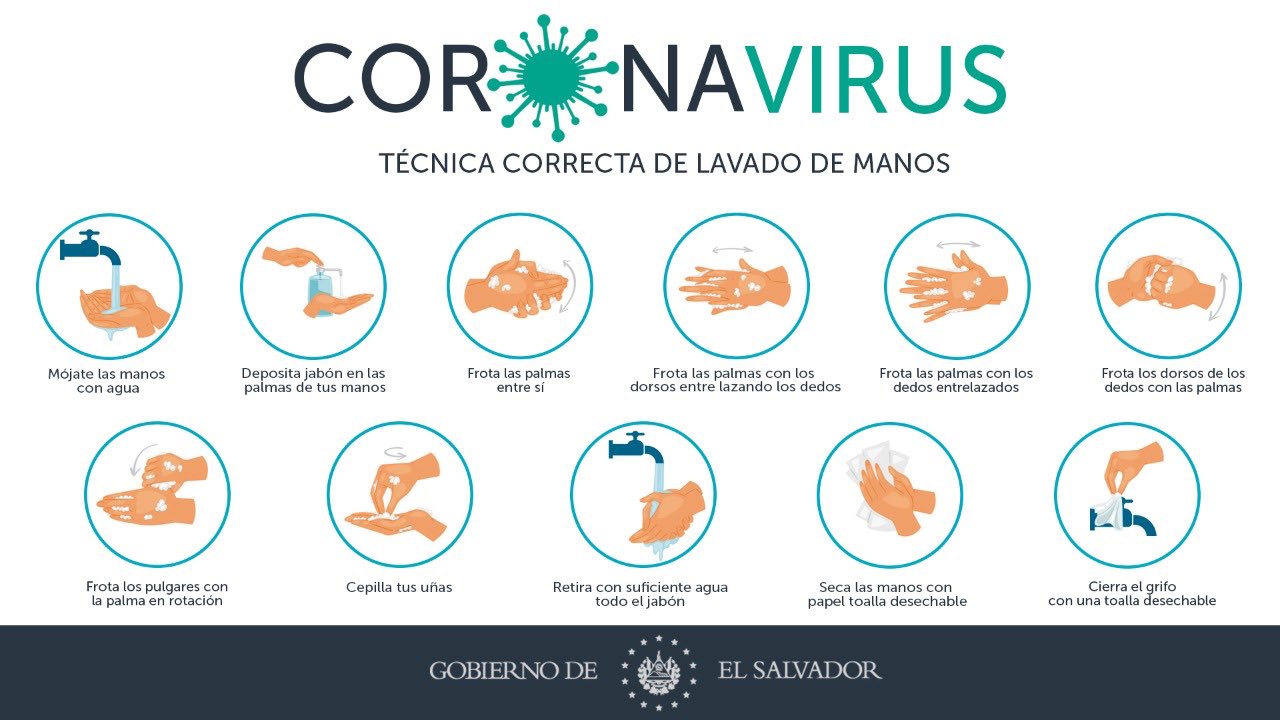 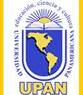 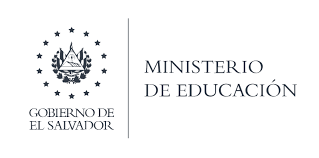 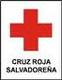 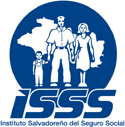 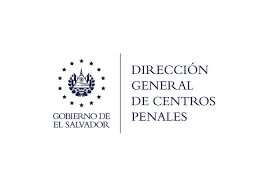 INTRODUCCION:COVID-19 COVID-19 es la enfermedad infecciosa causada por el coronavirus que se ha descubierto más recientemente. Tanto el nuevo virus como la enfermedad eran desconocidos antes de que estallara el brote en Wuhan (China) en diciembre de 2019.SÍNTOMAS COVID-19Los síntomas más comunes de la COVID-19 son fiebre, cansancio y tos seca. Algunos pacientes pueden presentar dolores, congestión nasal, rinorrea, dolor de garganta o diarrea. Estos síntomas suelen ser leves y aparecen de forma gradual. Algunas personas se infectan, pero no desarrollan ningún síntoma y no se encuentran mal. La mayoría de las personas (alrededor del 80%) se recupera de la enfermedad sin necesidad de realizar ningún tratamiento especial. Alrededor de 1 de cada 6 personas que contraen la COVID-19 desarrolla una enfermedad grave y tiene dificultad para respirar. Las personas mayores y las que padecen afecciones médicas subyacentes, como hipertensión arterial, problemas cardiacos o diabetes, tienen más probabilidades de desarrollar una enfermedad grave. En torno al 2% de las personas que han contraído la enfermedad han muerto. Las personas que tengan fiebre, tos y dificultad para respirar deben buscar atención médica.PROPAGACIÓN COVID-19Una persona puede contraer el COVID-19 por contacto con otra que esté infectada por el virus. La enfermedad puede propagarse de persona a persona a través de las gotículas procedentes de la nariz o la boca que salen despedidas cuando una persona infectada tose o exhala. Estas gotículas caen sobre los objetos y superficies que rodean a la persona, de modo que otras personas pueden contraer el COVID-19 si tocan estos objetos o superficies y luego se tocan los ojos, la nariz o la boca. También pueden contagiarse si inhalan las gotículas que haya esparcido una persona con COVID-19 al toser o exhalar. Por eso es importante mantenerse a más de 1 metro (3 pies) de distancia de una persona que se encuentre enferma.MEDIDAS DE PROTECCIÓN PARA TODAS LAS PERSONAS Manténgase al día de la información más reciente sobre el brote de COVID-19, a la que puede acceder en el sitio web de la OMS y a través de las autoridades de salud pública pertinentes a nivel nacional y local. Se han registrado casos en muchos países de todo el mundo, y en varios de ellos se han producido brotes. Las autoridades chinas y las de otros países han conseguido enlentecer o detener el avance de los brotes, pero la situación es impredecible y es necesario comprobar con regularidad las noticias más recientes.Hay varias precauciones que se pueden adoptar para reducir la probabilidad de contraer o de contagiar la COVID-19:Lávese las manos a fondo y con frecuencia usando un desinfectante a base de alcohol o con agua y jabón.Lavarse las manos con agua y jabón o usando un desinfectante a base de alcohol mata los virus que pueda haber en sus manos.Mantenga una distancia mínima de 1 metro (3 pies) entre usted y cualquier persona que tosa o estornude.Cuando alguien tose o estornuda, despide por la nariz o por la boca unas gotículas de líquido que pueden contener el virus. Si está demasiado cerca, puede respirar las gotículas y con ellas el virus de la COVID-19, si la persona que tose tiene la enfermedad.Evite tocarse los ojos, la nariz y la boca Las manos tocan muchas superficies y pueden recoger virus. Una vez contaminadas, las manos pueden transferir el virus a los ojos, la nariz o la boca. Desde allí, el virus puede entrar en su cuerpo y causarle la enfermedad.Tanto usted como las personas que les rodean deben asegurarse de mantener una buena higiene de las vías respiratorias. Eso significa cubrirse la boca y la nariz con el codo doblado o con un pañuelo de papel al toser o estornudar. El pañuelo usado debe desecharse de inmediato. Los virus se propagan a través de las gotículas. Al mantener una buena higiene respiratoria está protegiendo a las personas que le rodean de virus como los del resfriado, la gripe y la COVID-19.Permanezca en casa si no se encuentra bien. Si tiene fiebre, tos y dificultad para respirar, busque atención médica y llame con antelación. Siga las instrucciones de las autoridades sanitarias locales. Las autoridades nacionales y locales dispondrán de la información más actualizada sobre la situación en su zona. Llamar con antelación permitirá que su dispensador de atención de salud le dirija rápidamente hacia el centro de salud adecuado. Esto también le protegerá a usted y ayudará a prevenir la propagación de virus y otras infecciones.Manténgase informado sobre las últimas novedades en relación con la COVID-19. Siga los consejos de su dispensador de atención de salud, de las autoridades sanitarias pertinentes a nivel nacional y local o de su empleador sobre la forma de protegerse a sí mismo y a los demás ante la COVID-19. Las autoridades nacionales y locales dispondrán de la información más actualizada acerca de si la COVID-19 se está propagando en su zona. Son los interlocutores más indicados para dar consejos sobre lo que debe hacer la gente de su zona para protegerse.Consulte las noticias más recientes sobre las zonas de mayor peligro (es decir, las ciudades y lugares donde la enfermedad se está propagando más extensamente). Si le es posible, evite desplazarse a estas zonas, sobre todo si su edad es avanzada o tiene usted diabetes, cardiopatías o neumopatías. Estas precauciones se deben adoptar en estas zonas porque la probabilidad de contraer la COVID-19 es más elevada. Medidas de protección para las personas que se encuentran en zonas donde se está propagando la COVID-19 o que las han visitado recientemente (en los últimos 14 días)• Siga las orientaciones antes expuestas (Medidas de protección para todas las personas)• Permanezca en casa si empieza a encontrarse mal, aunque se trate de síntomas leves como dolor de cabeza, fiebre ligera (37,3 oC o más) y rinorrea leve, hasta que se recupere. Si le resulta indispensable salir de casa o recibir una visita (por ejemplo, para conseguir alimentos), póngase una mascarilla para no infectar a otras personas. Evitar los contactos con otras personas y las visitas a centros médicos permitirá que estos últimos funcionen con mayor eficacia y ayudará a protegerle a usted y a otras personas de posibles infecciones por el virus de la COVID-19 u otros.• Si tiene fiebre, tos y dificultad para respirar, busque rápidamente asesoramiento médico, ya que podría deberse a una infección respiratoria u otra afección grave. Llame con antelación e informe a su dispensador de atención de salud sobre cualquier viaje que haya realizado recientemente o cualquier contacto que haya mantenido con viajeros. Llamar con antelación permitirá que su dispensador de atención de salud le dirija rápidamente hacia el centro de salud adecuado. Esto ayudará también a prevenir la propagación de virus y otras infecciones.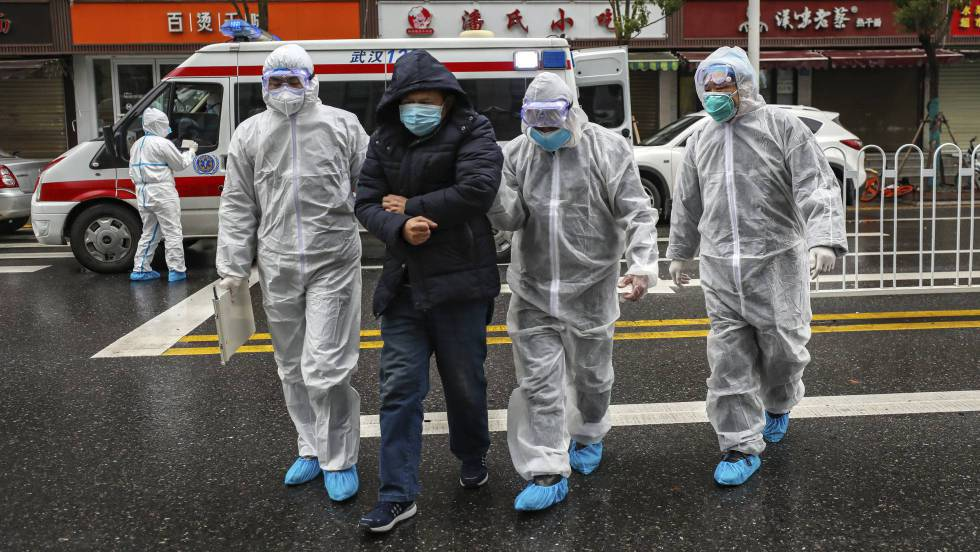 INCREMENTO DE ALERTA EMITIDAS POR LA DIRECCION GENERAL DE PROTECCION CIVIL PREVENCION Y MITIGACION NDE DESASTRES el salvador.VIERNES 6 MARZO, 2020El Ministerio de Gobernación y Desarrollo Territorial, a través de la Dirección General de Protección Civil, Prevención y Mitigación de Desastres, en uso de sus facultades emite ALERTA AMARILLA en todo el territorio nacional a partir de esta fecha, para que la población y las instituciones refuercen las medidas preventivas ante la propagación de infecciones respiratorias agudasMIERCOLES 11 MARZO, 2020El Ministerio de Gobernación y Desarrollo Territorial, a través de la Dirección General de Protección Civil, Prevención y Mitigación de Desastres, en uso de sus facultades emite ALERTA NARANJA en todo el territorio nacional a partir de esta fecha, para que la población y las instituciones refuercen las medidas preventivas ante la propagación de infecciones respiratorias agudas.VIERNES 13 MARZO, 2020El Ministerio de Gobernación y Desarrollo Territorial, a través de la Dirección General de Protección Civil, Prevención y Mitigación de Desastres, en uso de sus facultades emite ALERTA ROJA en todo el territorio nacional a partir de esta fecha, ya que es necesario implementar medidas extraordinarias, debido al grado de amenaza y la alta probabilidad afectación a nuestro paísACTIVIDADES REALIZADAS POR LA COMISION MUNICIPAL DE PROTECCION CIVILEN EL MARCO DE LA EMERGENCIA POR COVID-19                                                                                           ANEXOS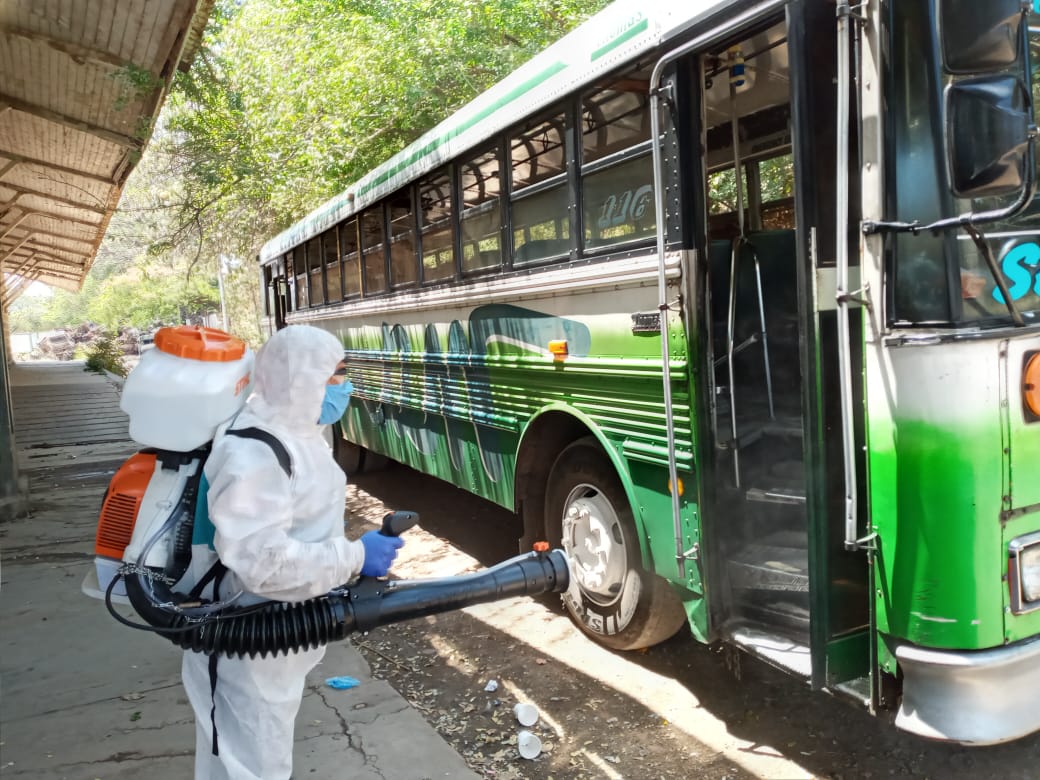 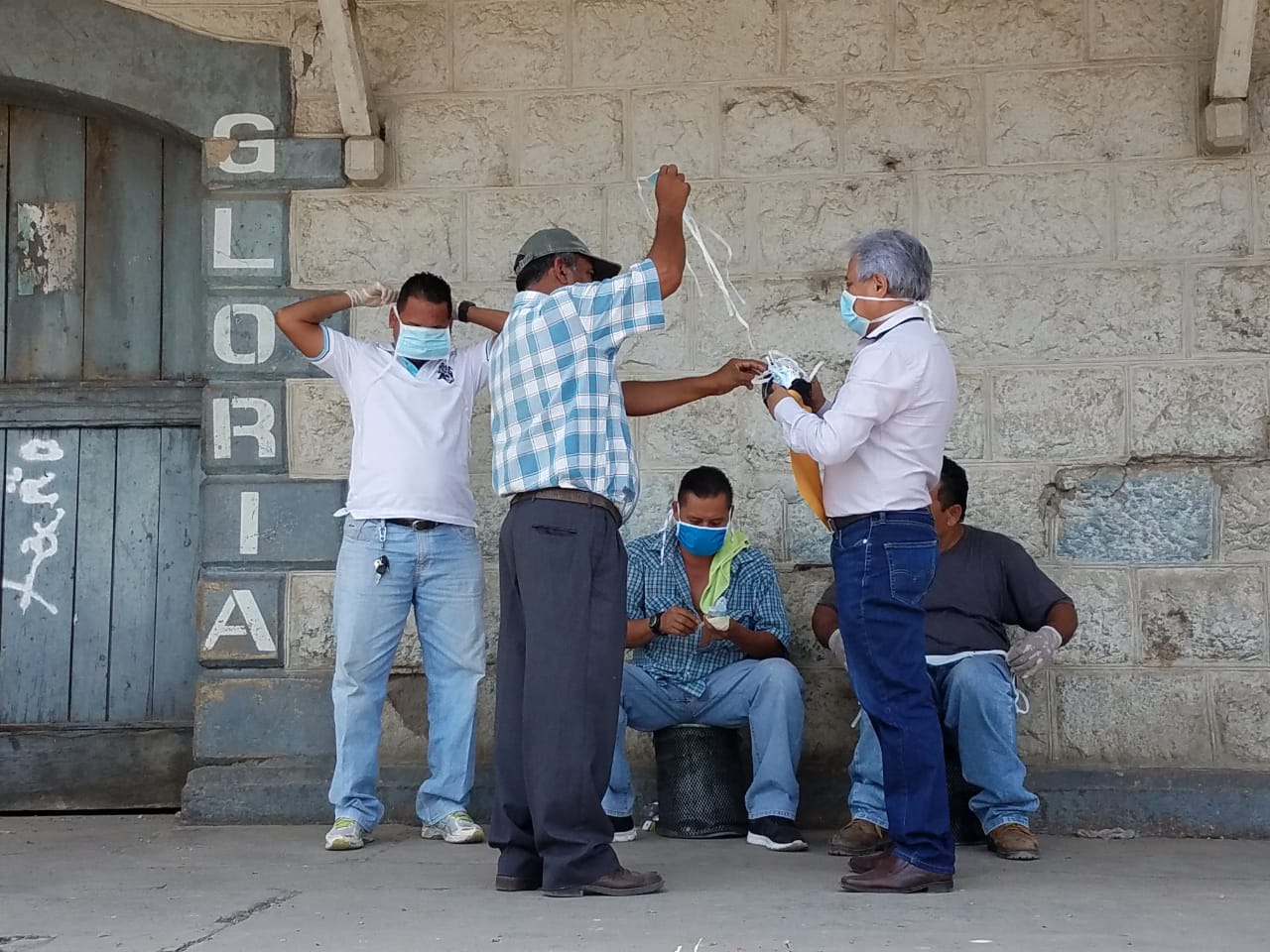 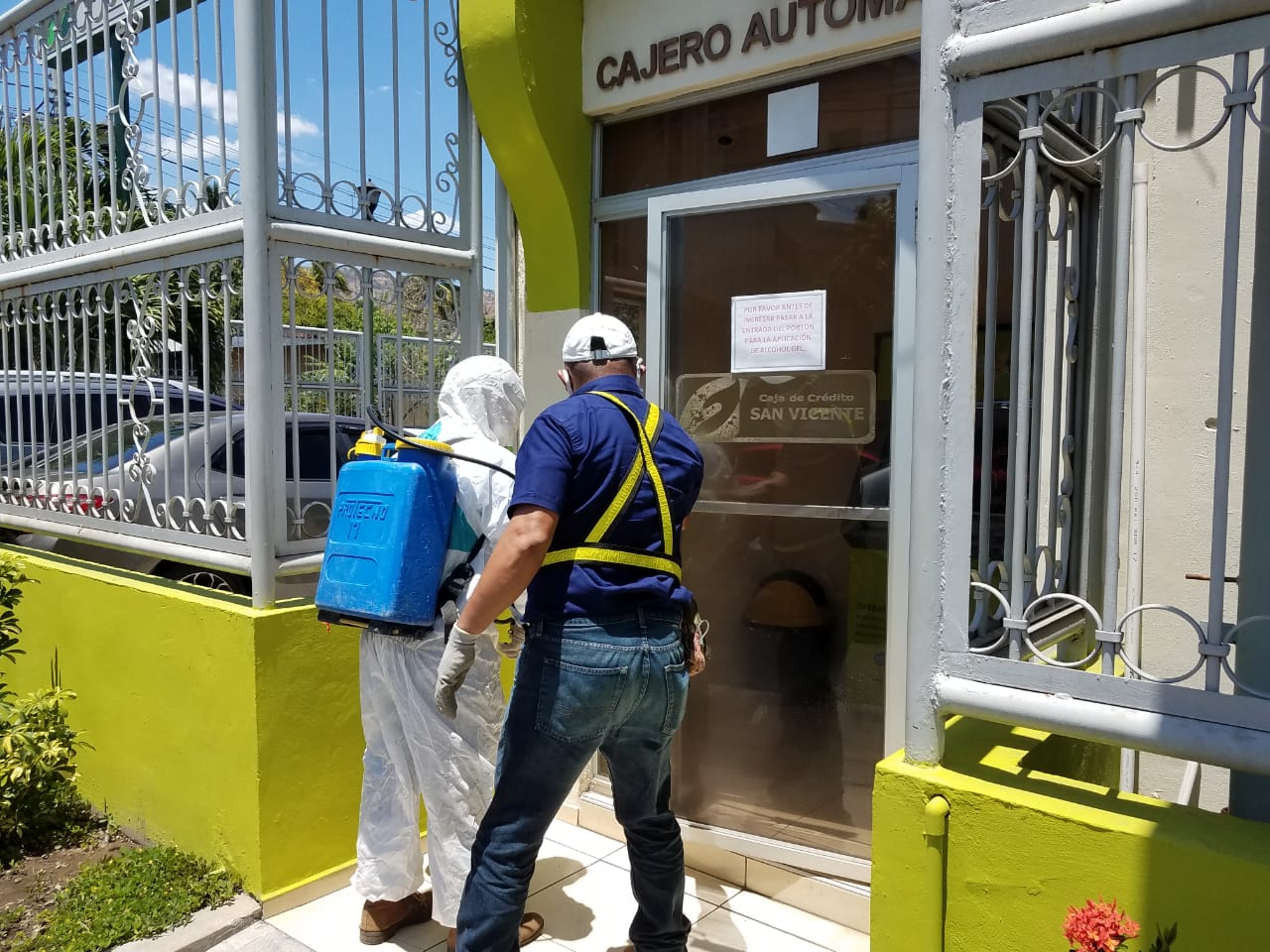 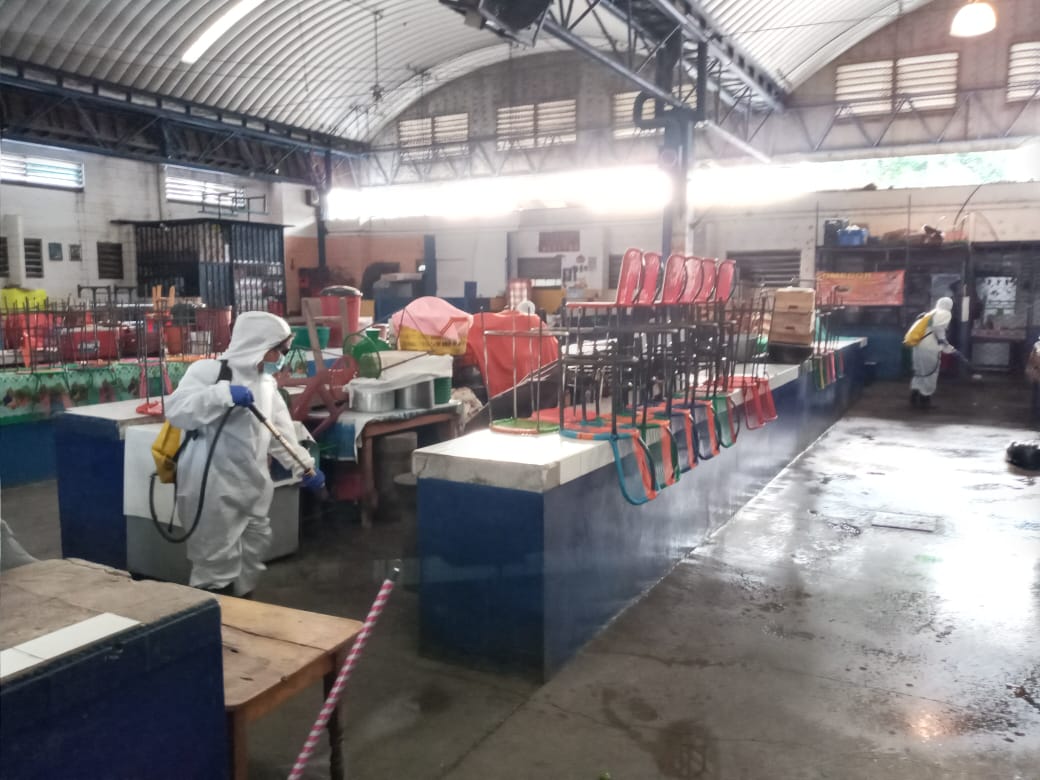 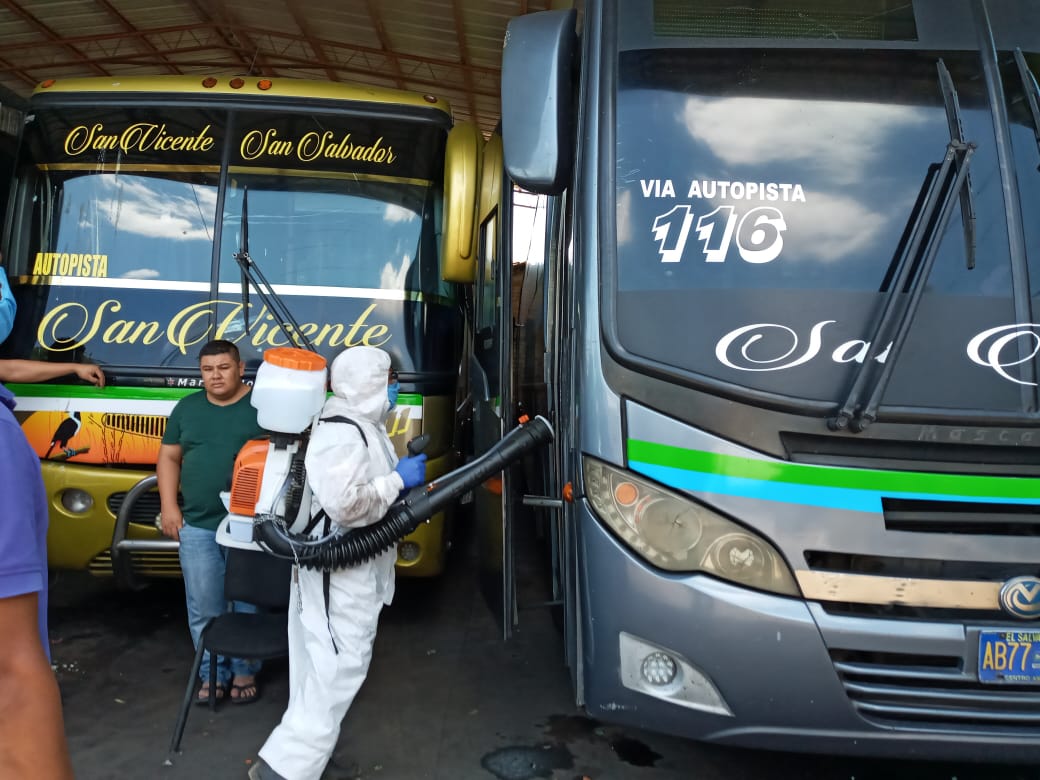 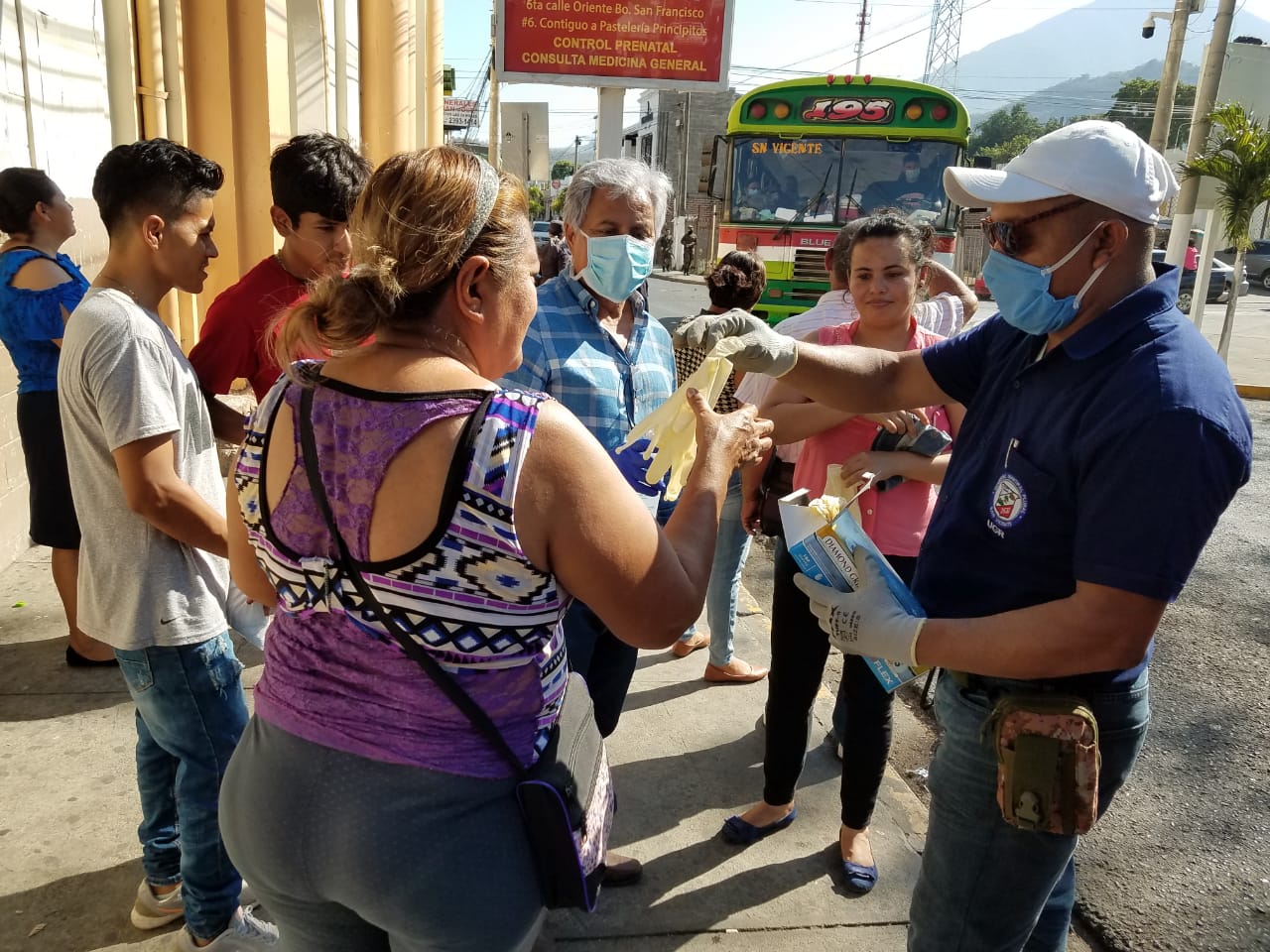 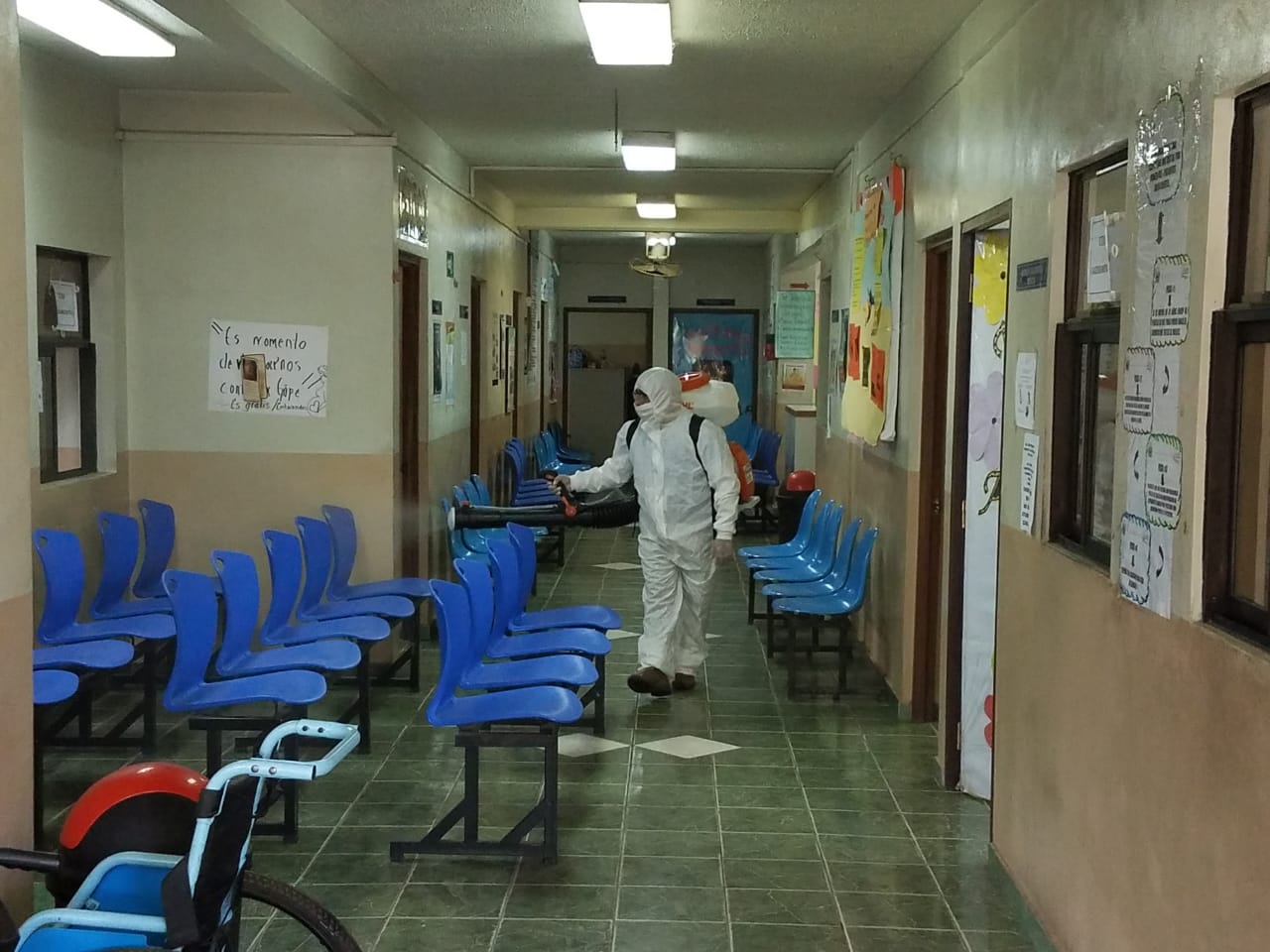 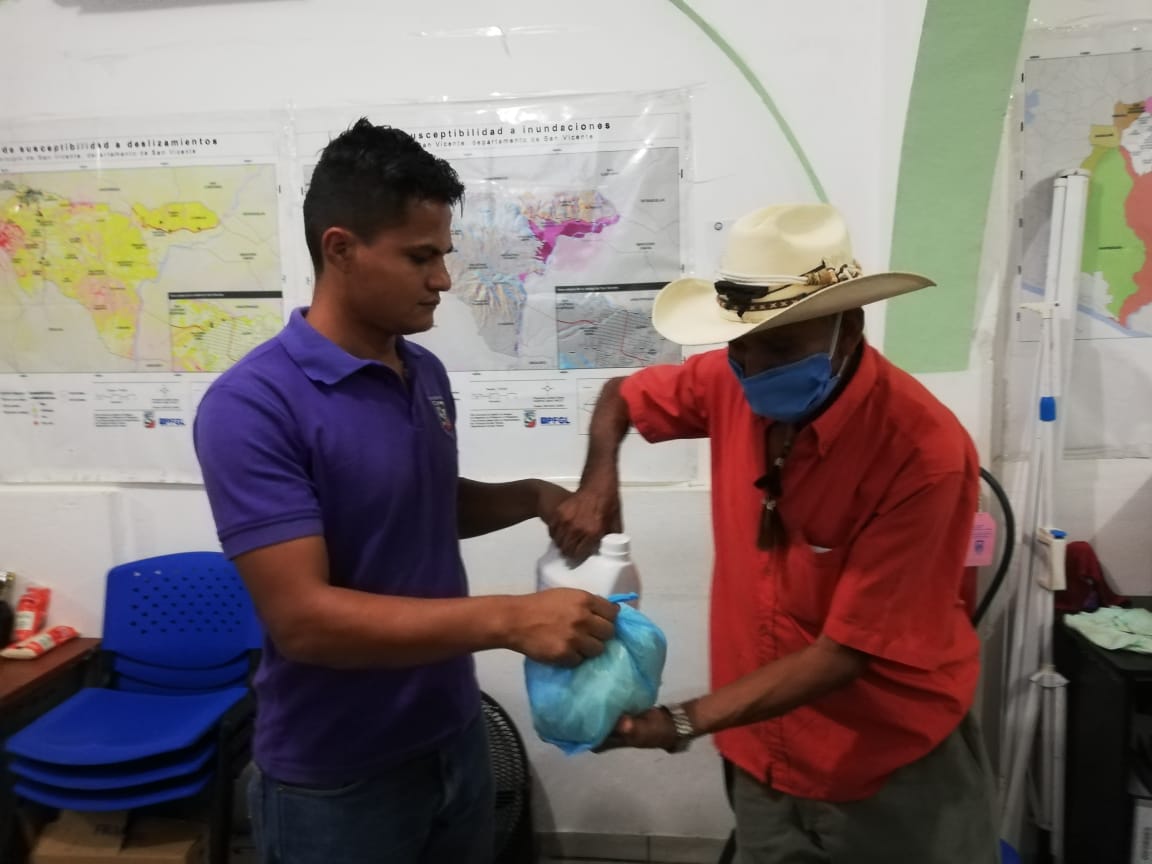 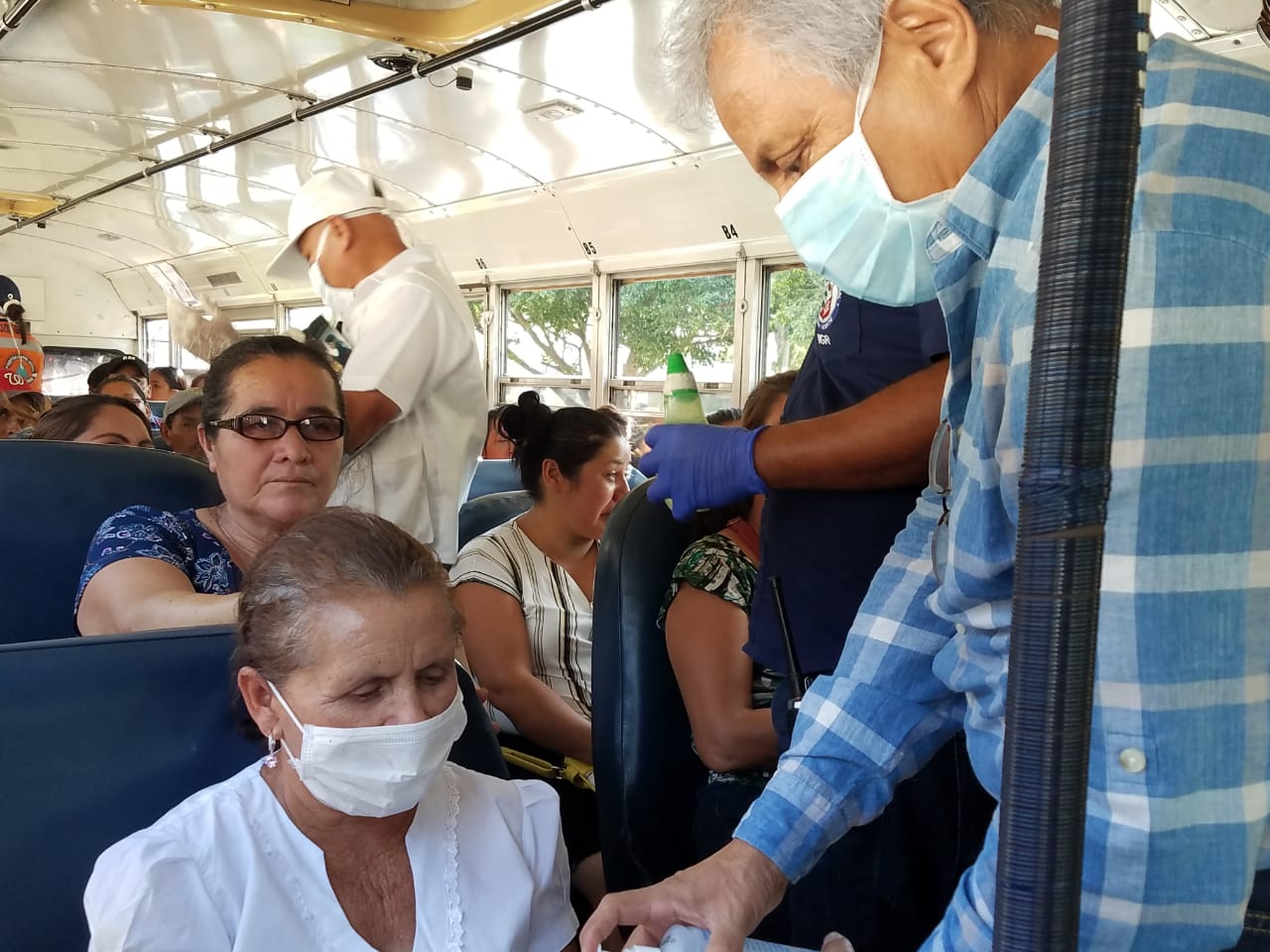 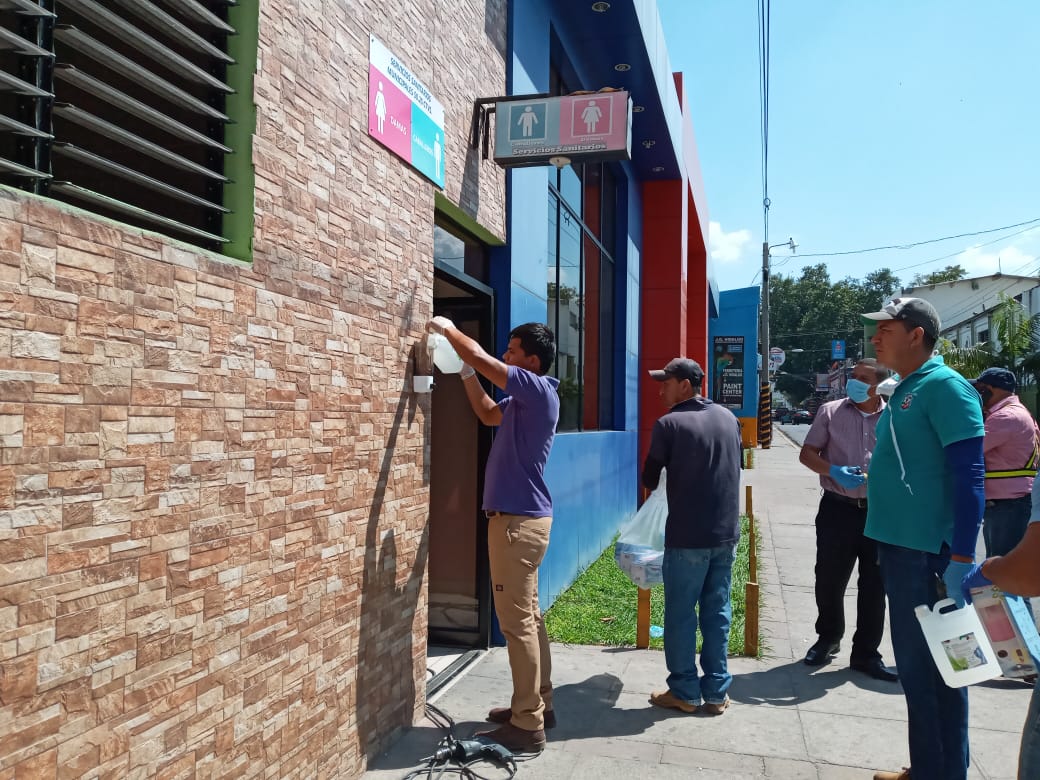 DIAACCION REALIZADAACCION REALIZADALUGAR O INTITUCION VISITADAINSTITUCIONES PORTICIPANTESINSTITUCIONES PORTICIPANTESRECURSOS/RESPONZABLE07 de marzo8:30 am a 11:30 amReunión CMPCReunión CMPCUGR alcaldía municipal san VicenteAlcaldíaPNC5TA BRIGADASALUDISSSUPANCruz rojaCentros penalesVectoresDGPCAlcaldíaPNC5TA BRIGADASALUDISSSUPANCruz rojaCentros penalesVectoresDGPC09 de marzo8:30 am a 11:30 amReunión CMPC Reunión CMPC UGR alcaldía municipal san VicenteAlcaldíaPNC5TA BRIGADASALUDISSSUPANCruz rojaCentros penalesVectoresDGPCAlcaldíaPNC5TA BRIGADASALUDISSSUPANCruz rojaCentros penalesVectoresDGPC10 de marzo 8:00 am a 4:00 pmCompra de materiales Compra de materiales UGR alcaldía municipal san VicenteAlcaldía Alcaldía 11 de marzo9:00 am a 01:30 pmReunión CMPC Reunión CMPC UGR alcaldía municipal san VicenteAlcaldíaPNC5TA BRIGADASALUDISSSUPANCruz rojaCentros penalesVectoresDGPCEDUCACION AlcaldíaPNC5TA BRIGADASALUDISSSUPANCruz rojaCentros penalesVectoresDGPCEDUCACION 13 de marzo2:00 pm a 4:30 pmReunión CMPCReunión CMPCUGR alcaldía municipal san VicenteAlcaldíaPNC5TA BRIGADASALUDISSSUPANCruz rojaCentros penalesVectoresDGPCAlcaldíaPNC5TA BRIGADASALUDISSSUPANCruz rojaCentros penalesVectoresDGPC17 de marzo10:00 am a 01:30 pm2:00 pm a 4:00 pmReunión CMPCReunión CMPCSala de reuniones de alcaldía municipal de protección civilAlcaldíaPNC5TA BRIGADASALUDISSSUPANCruz rojaCentros penalesVectoresDGPCAlcaldíaPNC5TA BRIGADASALUDISSSUPANCruz rojaCentros penalesVectoresDGPC17 de marzo10:00 am a 01:30 pm2:00 pm a 4:00 pmControl vehicular, se impartió charla y se dio mascarías, alcohol gel y guantes a personas que abordaban unidades de transporte público y privado.Control vehicular, se impartió charla y se dio mascarías, alcohol gel y guantes a personas que abordaban unidades de transporte público y privado.Parque Antonio Jose CañasMunicipio de San Vicente.AlcaldíaPNC5TA BRIGADASALUDISSSUPANCruz rojaCentros penalesVectoresDGPCAlcaldíaPNC5TA BRIGADASALUDISSSUPANCruz rojaCentros penalesVectoresDGPC7- ELEMENTOS - PNC 1- ELEMENTO   - DGPC 1- ELEMENTOS - ISSS17 DE MARZO PRIMER CASO DE CORANAVIRUS DETECTADO EN EL SALVADORPRIMER CASO DE CORANAVIRUS DETECTADO EN EL SALVADORPRIMER CASO DE CORANAVIRUS DETECTADO EN EL SALVADORPRIMER CASO DE CORANAVIRUS DETECTADO EN EL SALVADORPRIMER CASO DE CORANAVIRUS DETECTADO EN EL SALVADORPRIMER CASO DE CORANAVIRUS DETECTADO EN EL SALVADOR18 de marzo03:30 pm a 06:30 pmReunión CMPCReunión CMPCSala de reuniones de alcaldía municipal de protección civilAlcaldíaPNC5TA BRIGADASALUDISSSUPANCruz rojaCentros penalesVectoresDGPCAlcaldíaPNC5TA BRIGADASALUDISSSUPANCruz rojaCentros penalesVectoresDGPC18 de marzo8:00 am a 12: 00 pmSanitizaciónrepartición de alcohol gel, mascarías y guantes.charla y concientización de lavado de mano e higiene personal a público en general.Sanitizaciónrepartición de alcohol gel, mascarías y guantes.charla y concientización de lavado de mano e higiene personal a público en general.Mercado municipalAlcaldíaPNC5TA BRIGADASALUDISSSUPANCruz rojaCentros penalesVectoresDGPCAlcaldíaPNC5TA BRIGADASALUDISSSUPANCruz rojaCentros penalesVectoresDGPC7 ELEMENTOS – PNC 15 ELEMENTOS - FAES 19 de marzo2:00 pm a 4:00 pmControl vehicular, se impartió charla y se entregó mascarías, alcohol gel y guantes a personas que abordaban unidades de transporte público y privado.Control vehicular, se impartió charla y se entregó mascarías, alcohol gel y guantes a personas que abordaban unidades de transporte público y privado.Parque Antonio Jose CañasMunicipio de San Vicente.AlcaldíaPNC5TA BRIGADASALUDISSSUPANCruz rojaCentros penalesVectoresDGPCAlcaldíaPNC5TA BRIGADASALUDISSSUPANCruz rojaCentros penalesVectoresDGPC7 - ELEMENTOS - PNC 1 - ELEMENTOS - DGPC 1 - ELEMENTOS - ISSS19 DE MARZOTRES CASOS CONFIRMADOS DE CORANAVIRUS EN EL SALVADORTRES CASOS CONFIRMADOS DE CORANAVIRUS EN EL SALVADORTRES CASOS CONFIRMADOS DE CORANAVIRUS EN EL SALVADORTRES CASOS CONFIRMADOS DE CORANAVIRUS EN EL SALVADORTRES CASOS CONFIRMADOS DE CORANAVIRUS EN EL SALVADORTRES CASOS CONFIRMADOS DE CORANAVIRUS EN EL SALVADOR20 de marzo8:00 am a 01:00 pmSanitización de terminales de buses y pick up.Sanitización de buses ruta. 116 - 72 - 177- 195 – 197 – Sanitización de pick up ruta: Ingenio – Amapulapa – Primavera Sanitización de terminales de buses y pick up.Sanitización de buses ruta. 116 - 72 - 177- 195 – 197 – Sanitización de pick up ruta: Ingenio – Amapulapa – Primavera Terminales del centro del municipio de san Vicente. AlcaldíaPNC5TA BRIGADASALUDISSSUPANCruz rojaCentros penalesVectoresDGPCAlcaldíaPNC5TA BRIGADASALUDISSSUPANCruz rojaCentros penalesVectoresDGPC7 - ELEMENTOS - PNC 1 - ELEMENTOS - DGPC 22 de marzo 8:00 am a 5:00 pmSanitización de terminales de buses de la terminal de la empresa sur line premium Rociadoras Sanitización de terminales de buses de la terminal de la empresa sur line premium Rociadoras Terminales del centro del municipio de san VicenteAlcaldíaPNC5TA BRIGADASALUDISSSUPANCruz rojaCentros penalesVectoresDGPCAlcaldíaPNC5TA BRIGADASALUDISSSUPANCruz rojaCentros penalesVectoresDGPC7 ELEMENTOS – PNC 15 ELEMENTOS - FAES23 de marzo8:00am a 6:00 pmSanitización de super mercados Los Ángeles casa matrizSanitización de super mercados Los Ángeles local # 1Sanitización de super mercados Los Ángeles casa matrizSanitización de super mercados Los Ángeles local # 1Mercado municipal de san Vicente 3ª avenida sur y 4ª calle poniente Mercado municipal de san Vicente 5ª avenida sur y calle Álvaro Quiñones de OsorioPNCAlcaldía5TA BRIGADASALUDISSSUPANCruz rojaCentros penalesVectoresDGPCPNCAlcaldía5TA BRIGADASALUDISSSUPANCruz rojaCentros penalesVectoresDGPC7 ELEMENTOS – PNC 15 ELEMENTOS - FAES 23 de marzo                                5 CASOS CONFIRMADOS DE CORONA VIRUS EN EL SALVADOR.                                5 CASOS CONFIRMADOS DE CORONA VIRUS EN EL SALVADOR.                                5 CASOS CONFIRMADOS DE CORONA VIRUS EN EL SALVADOR.                                5 CASOS CONFIRMADOS DE CORONA VIRUS EN EL SALVADOR.                                5 CASOS CONFIRMADOS DE CORONA VIRUS EN EL SALVADOR.                                5 CASOS CONFIRMADOS DE CORONA VIRUS EN EL SALVADOR.24 de marzo de 8:00 am a 6:00 pm.Sanitización de instalaciones aplicación de Sanitizer.Cierres lugares públicos.Reunión de Comisión Municipal de Protección Civil..Sanitización de instalaciones aplicación de Sanitizer.Cierres lugares públicos.Reunión de Comisión Municipal de Protección Civil.Instalaciones de cuerpo bomberos San Vicente.Instalaciones de cuerpo de agentes municipales (CAM)Cierre de paseo vicentino 1ª calle oriente y 6ª avenida norte.Sala de reuniones Alcaldía municipal.AlcaldíaPNC5TA BRIGADASALUDISSSUPANCruz rojaCentros penalesVectoresDGPCAlcaldíaPNC5TA BRIGADASALUDISSSUPANCruz rojaCentros penalesVectoresDGPC7 ELEMENTOS – PNC 15 ELEMENTOS - FAES24 de marzoDe 8:00 am a 6 pm9 CASOS CONFIRMADOS DE CORANAVIRUS EN EL SALVADOR9 CASOS CONFIRMADOS DE CORANAVIRUS EN EL SALVADOR9 CASOS CONFIRMADOS DE CORANAVIRUS EN EL SALVADOR9 CASOS CONFIRMADOS DE CORANAVIRUS EN EL SALVADOR9 CASOS CONFIRMADOS DE CORANAVIRUS EN EL SALVADOR9 CASOS CONFIRMADOS DE CORANAVIRUS EN EL SALVADOR25 de marzo de 8:00 am a 6:00 pmSanitización de instalaciones aplicación de SanitizerSanitización de instalaciones aplicación de SanitizerLot. Altos del bosqueALCALDÍAPNC5TA BRIGADASALUDISSSUPANCRUZ ROJACENTROS PENALESVECTORESDGPCALCALDÍAPNC5TA BRIGADASALUDISSSUPANCRUZ ROJACENTROS PENALESVECTORESDGPC25 de marzo13 CASOS DE COVID-19 CONFIRMADOS EN EL SALVADOR13 CASOS DE COVID-19 CONFIRMADOS EN EL SALVADOR13 CASOS DE COVID-19 CONFIRMADOS EN EL SALVADOR13 CASOS DE COVID-19 CONFIRMADOS EN EL SALVADOR13 CASOS DE COVID-19 CONFIRMADOS EN EL SALVADOR13 CASOS DE COVID-19 CONFIRMADOS EN EL SALVADOR26 de marzo de 8:00 a 6:00 pm Reunión de Comisión Municipal de Protección Civil.Sala de reuniones Alcaldía municipal.Sala de reuniones Alcaldía municipal.Sala de reuniones Alcaldía municipal.ALCALDÍAPNC5TA BRIGADAMINSALISSSUPANCentros penalesDGPCPROYECCTOS ESPECIALES Y PREVENCION 27 de marzo de 8:00 a 6:00 pmSanitización de instalaciones aplicación de Sanitizer Traslado de insumos a comunidad la arenera (alcohol gel, mascarías, guantes, jabón gel)Caja de créditoAreneraCaja de créditoAreneraCaja de créditoAreneraALCALDÍAPNC5TA BRIGADAMINSALISSSUPANCENTROS PENALESDGPCPROYECCTOS ESPECIALES Y PREVENCION7 ELEMENTOS – PNC 15 ELEMENTOS - FAES27 de marzo19 CASOS DE COVID-19 CONFIRMADOS EN EL SALVADOR19 CASOS DE COVID-19 CONFIRMADOS EN EL SALVADOR19 CASOS DE COVID-19 CONFIRMADOS EN EL SALVADOR19 CASOS DE COVID-19 CONFIRMADOS EN EL SALVADOR19 CASOS DE COVID-19 CONFIRMADOS EN EL SALVADOR19 CASOS DE COVID-19 CONFIRMADOS EN EL SALVADOR28 de marzo24 CASOS DE COVID-19 CONFIRMADOS EN EL SALVADOR24 CASOS DE COVID-19 CONFIRMADOS EN EL SALVADOR24 CASOS DE COVID-19 CONFIRMADOS EN EL SALVADOR24 CASOS DE COVID-19 CONFIRMADOS EN EL SALVADOR24 CASOS DE COVID-19 CONFIRMADOS EN EL SALVADOR24 CASOS DE COVID-19 CONFIRMADOS EN EL SALVADOR29 de marzo de 8:00 am a 5:00 pmReunión con la comisión municipal de protección civilDespacho de la alcaldía municipal de san VicenteDespacho de la alcaldía municipal de san VicenteDespacho de la alcaldía municipal de san VicenteALCALDÍAPNC5TA BRIGADAMINSALEDUCACION UPANCENTROS PENALESPROYECCTOS ESPECIALES Y PREVENCION29 de marzo30 CASOS DE COVID-19 CONFIRMADOS EN EL SALVADOR30 CASOS DE COVID-19 CONFIRMADOS EN EL SALVADOR30 CASOS DE COVID-19 CONFIRMADOS EN EL SALVADOR30 CASOS DE COVID-19 CONFIRMADOS EN EL SALVADOR30 CASOS DE COVID-19 CONFIRMADOS EN EL SALVADOR30 CASOS DE COVID-19 CONFIRMADOS EN EL SALVADOR30 de marzo de 8:00 am a 5:00 pmReunión con la comisión municipal de protección civilDespacho de la alcaldía municipal de san VicenteDespacho de la alcaldía municipal de san VicenteDespacho de la alcaldía municipal de san VicenteALCALDÍAPNC5TA BRIGADAMINSALISSSUPANCentros penalesDGPCPROYECCTOS ESPECIALES Y PREVENCION30 de marzo 32 CASOS DE COVID-19 CONFIRMADOS EN EL SALVADOR32 CASOS DE COVID-19 CONFIRMADOS EN EL SALVADOR32 CASOS DE COVID-19 CONFIRMADOS EN EL SALVADOR32 CASOS DE COVID-19 CONFIRMADOS EN EL SALVADOR32 CASOS DE COVID-19 CONFIRMADOS EN EL SALVADOR32 CASOS DE COVID-19 CONFIRMADOS EN EL SALVADOR31 de marzo de 7:30am a 1:00pmJornada de ordenamiento y distanciamiento social a personas que se abocan a las instituciones financieras del municipio de san Vicente.Zona centro del municipio:BANCO AGRÍCOLA, CAJA DE CRÉDITO, BANCO HIPOTECARIO, BANCO DE FOMENTO AGROPECUARIO, ACOJAR, DAVIVIENDAZona centro del municipio:BANCO AGRÍCOLA, CAJA DE CRÉDITO, BANCO HIPOTECARIO, BANCO DE FOMENTO AGROPECUARIO, ACOJAR, DAVIVIENDAZona centro del municipio:BANCO AGRÍCOLA, CAJA DE CRÉDITO, BANCO HIPOTECARIO, BANCO DE FOMENTO AGROPECUARIO, ACOJAR, DAVIVIENDAALCALDÍAPNC5TA BRIGADAMINSALUPANCENTROS PENALESDGPCPROYECCTOS ESPECIALES Y PREVENCIONPNC- DISPOSITIVO INTERNOFAES- DISPOSITVO INTERNOUPAN -2 ELEMENTOSDGPC- 1PROY. ESPC. 4 ELEMENTOSEDUCACION-1 ELEMENTOS